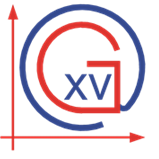 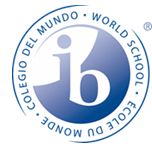 OBAVIJEST O IZBORU KANDIDATA NA RADNO MJESTO NASTAVNIKA/ICE BIOLOGIJE U  XV. GIMNAZIJINa temelju natječaja za popunu radnog mjesta nastavnika/ice Biologije u XV. gimnaziji, objavljenog 2. prosinca 2015. godine, primljena je Andreja Cindrić, mag. ekologije  i zaštite prirode, koja zadovoljava sve uvjete natječaja.